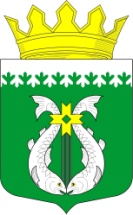 РОССИЙСКАЯ ФЕДЕРАЦИЯРЕСПУБЛИКА  КАРЕЛИЯАДМИНИСТРАЦИЯ СУОЯРВСКОГО МУНИЦИПАЛЬНОГО ОКРУГАП О С Т А Н О В Л Е Н И ЕПРОЕКТ                      		   			                                             № ___Об утверждении административного регламента администрации Суоярвского муниципального округа «Выдача специального разрешения на движение по автомобильным дорогам местного значения тяжеловесного и (или) крупногабаритного транспортного средства»В соответствии с Федеральным законом от 27 июля 2010 года N 210-ФЗ "Об организации предоставления государственных и муниципальных услуг", Федеральным законом от 8 ноября 2007 года N 257-ФЗ "Об автомобильных дорогах и о дорожной деятельности в РФ и о внесении изменений в отдельные законодательные акты Российской Федерации", Федеральным законом от 5 октября 2003 года N 131-ФЗ "Об общих принципах организации местного самоуправления в Российской Федерации", постановлением Правительства Российской Федерации от 31 января 2020 года N 67 «Об утверждении Правил возмещения вреда, причиняемого тяжеловесными транспортными средствами, об изменении и признании утратившими силу некоторых актов Правительства Российской Федерации», Уставом Суоярвского муниципального округа, с постановлением администрации муниципального образования «Суоярвский район» от 13.06.2012 г. № 425 «О порядке разработки и утверждения административных регламентов»: Утвердить прилагаемый административный регламент администрации Суоярвского муниципального округа по предоставлению муниципальной услуги «Выдача специального разрешения на движение по автомобильным дорогам местного значения тяжеловесного и (или) крупногабаритного транспортного средства».Признать утратившим силу Постановление администрации муниципального образования «Суоярвский район» от 28.09.2020 № 891 «Об утверждении административного регламента  администрации муниципального образования «Суоярвский район» «Выдача специального разрешения на движение по автомобильным дорогам местного значения тяжеловесного и (или) крупногабаритного транспортного средства».Признать утратившим силу Постановление администрации Вешкельского сельского поселения от 26.12.2016 г. № 37 «Об утверждении Административного регламента по предоставлению муниципальной услуги "Выдача специальных разрешений на движение по автомобильным дорогам местного значения транспортных средств, осуществляющих перевозки опасных, тяжеловесных и (или) крупногабаритных грузов».Признать утратившим силу Постановление администрации Поросозерского сельского поселения от 29.02.2016 г. № 19 «Об утверждении Административного регламента по предоставлению муниципальной услуги «Выдача специального разрешения на движение по автомобильным дорогам местного значения тяжеловесного и (или) крупногабаритного транспортного средства» (с изм. от 26.05.16 г. № 45, от 05.08.2016 г. № 58),Признать утратившим силу Постановление администрации Лоймольского сельского поселения от 10.08.2017 г. № 49 «Выдача специального разрешения на движение по автомобильным дорогам местного значения Лоймольского сельского поселения транспортных средств, осуществляющих перевозки тяжеловесных и (или) крупногабаритных грузов».Признать утратившим силу Постановление администрации Лоймольского сельского поселения от 14.05.2018 г. № 26 «О внесении изменений в Постановление № 49 от 10.08.2017».Признать утратившим силу Постановление администрации Лоймольского сельского поселения от 09.04.2021 г. № 14 «О внесении изменений в Постановление Лоймольского сельского поселения № 49 от 10.08.2017».Исключить п. 1 постановления администрации Лоймольского сельского поселения  от 10.03.2022 г. № 06 «О внесении изменений в постановления администрации Лоймольского сельского поселения».9.   Разместить  настоящее Постановление на официальном сайте  Суоярвского униципального округа в информационно-телекоммуникационной сети «Интернет».10.  Контроль за исполнением настоящего постановления оставляю за собойГлава АдминистрацииСуоярвского муниципального округа                                                         Р.В. Петров                                                                            Разослать: дело, отдел по развитию инфраструктуры и благоустройства, юридический отдел, Прокуратура Суоярвского района  